READ CLOCKSKS1 – 2002 Paper1.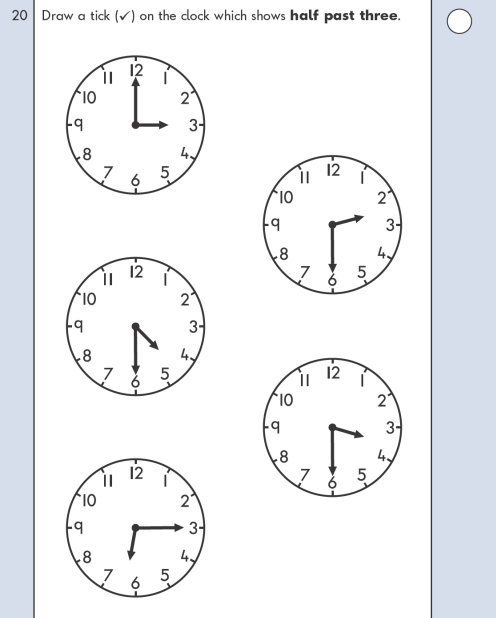 KS1 – 2004 Paper 12.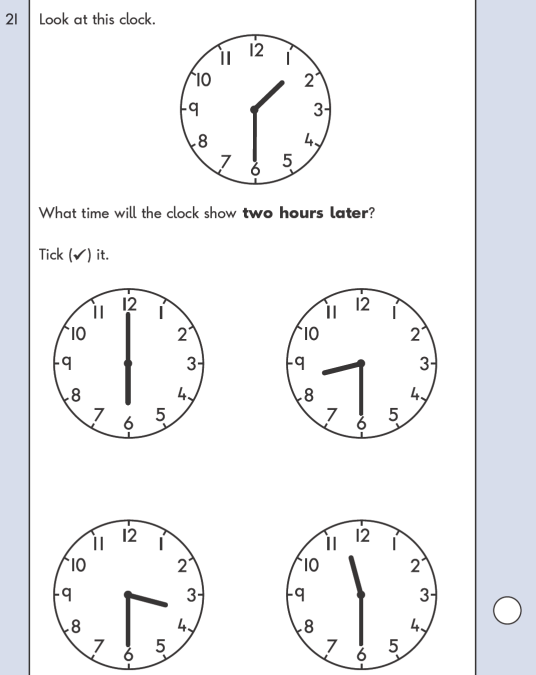 KS1 – 2005 Paper 13.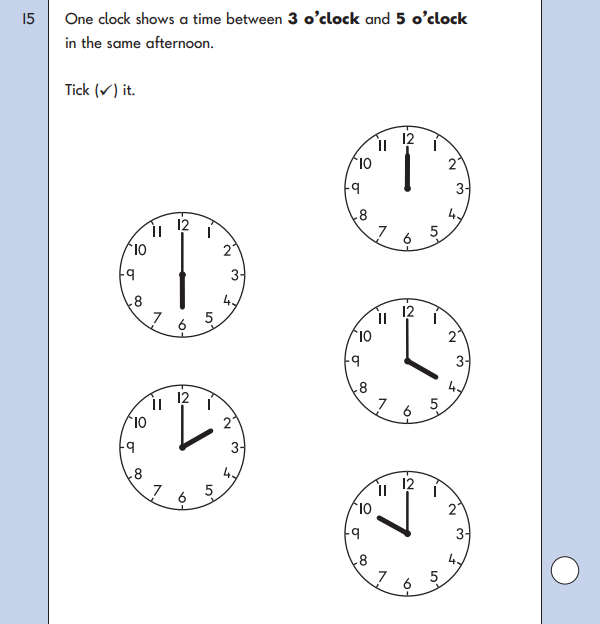 KS1 – 2016 Paper - Reasoning4.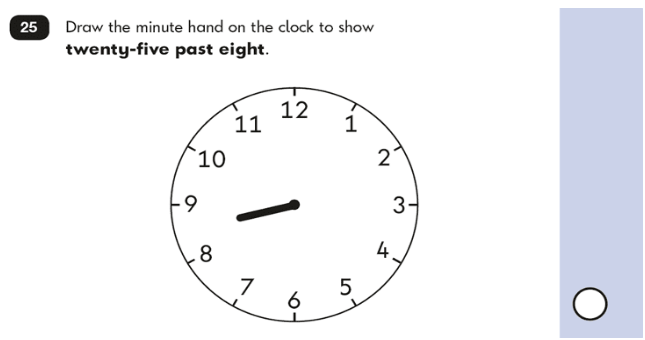 KS1 – 2016 Paper – Reasoning (Second)5.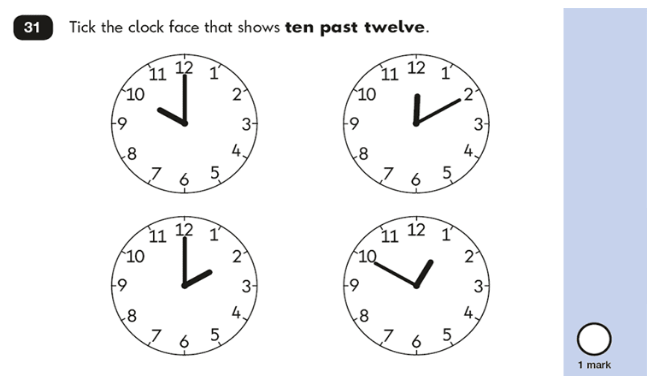 KS1 – 2017 Paper – Reasoning6.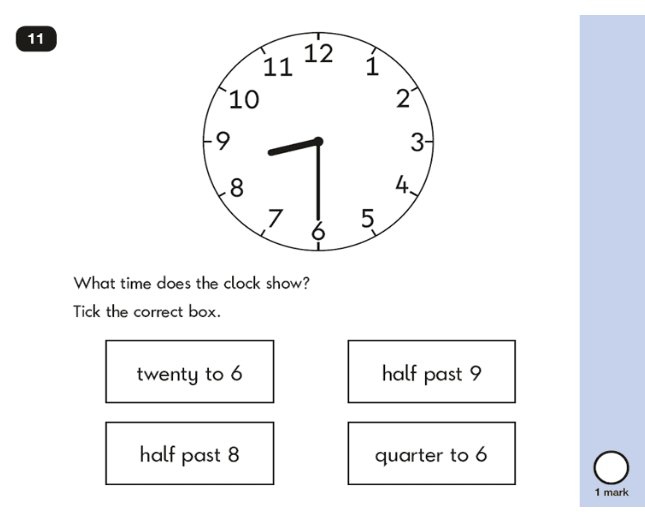 KS1 – 2019 Paper – Reasoning7.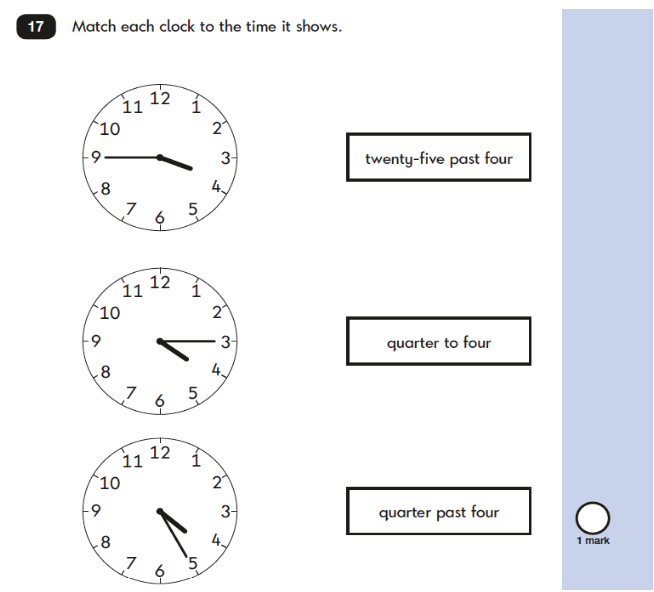 